                    L i t u r g i e 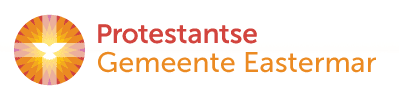 Orde van dienst voor zondagmorgen 5 januari 2020 in de protestantse Zionskerk te Oostkapelle.  Zondag van de Epifanie.  Nieuwjaarsdienst.  Kleur: wit. Predikant is ds. Ph.A. Beukenhorst, ouderling van dienst Maya Scheunhage-Vos en organist Rinus Jobse. Er is kindernevendienst o.l.v. Heleen Moelker-Bottenberg.DIENST VAN DE VOORBEREIDINGZingen voorzang:  Liedboek  904: strofen 1, 2 en 3Welkom en mededelingen door de ouderling van dienstZingen (staande):  Liedboek Psalm 72: strofen 1 en 3   [intredepsalm v/d zondag]Stil gebed    /    Bemoediging: Ds.: Onze hulp is in de Naam van de HEER     A: die hemel en aarde gemaakt heeft, Ds.: die eeuwig trouw is                                A: en nooit loslaat wat zijn hand begon.Groet    (hierna weer zitten)Inleiding     /      Kyrie gebed om de nood van mens en wereldZingen glorialied:  Oud Liedboek 1973:  Gezang 141, strofen 1, 2 en 3 Gesprek met de kinderen    /     Meezingen YouTube:  ‘Wijzen Uit Het Oosten – Lyrics’DIENST VAN HET WOORDGebed bij de opening van de BijbelBijbellezing Eerste Testament:  Jesaja 60, 1 t/m 6  –  Lector:  Wim Vos Zingen:  Liedboek 444:  strofen 1, 2 en 5Bijbellezing Tweede Testament:  Matteüs 2, 1 t/m 12  –  Lector:  Wim Vos Zingen:  Liedboek 476:  strofen 1 en 4Bijbeluitleg en verkondiging       /       Meditatief orgelspelZingen:  Liedboek 515: 1 (allen), 2 (vrouw), 3 (man), 4 (a), 5 (v), 6 (m) en 7 (a)Kinderen komen terug uit de kindernevendienstDIENST VAN GEBEDEN EN GAVENDankgebed en voorbeden – met acclamatie Lied 833 (NL) ; Stil gebed; Onze Vader  Collecten: 1ste Kerkrentmeesterschap PGO en 2de Diaconie PGOTekst tijdens de collecte: ‘Een wens voor het nieuwe jaar’ (Marinus van den Berg)     Elke dag een uitnodiging: om goed te zijn voor jezelf, om jezelf op te bouwen.     Elke dag een uitnodiging: om jezelf te oefenen in waardering voor dit leven,
         in waardering voor je kunnen.
     Elke dag een uitnodiging: om jezelf te verwonderen over zoveel goeds in anderen,
         over zoveel verlangen naar liefde.      Elke dag een uitnodiging: om de liefde van God te ontdekken.     Elke dag is een uitnodiging: om tijd te nemen voor zorg, om aandachtig te leven.
     Elke dag is een uitnodiging: om te bouwen aan een wereld van liefde.Zingen slotlied (staande):   Liedboek 419: strofen 1, 2 en 3 Samen uitspreken van de heenzending: A:   Wij gaan het nieuwe jaar weer in.   –    B:  Wij zoeken onze weg in de wereld.A + B:  Wij vertrouwen dat God met ons mee zal gaan.Zegen    /    Zingen:   Liedboek 431.c.   /    Drie punten   /   Ontmoeting en koffiedrinken 